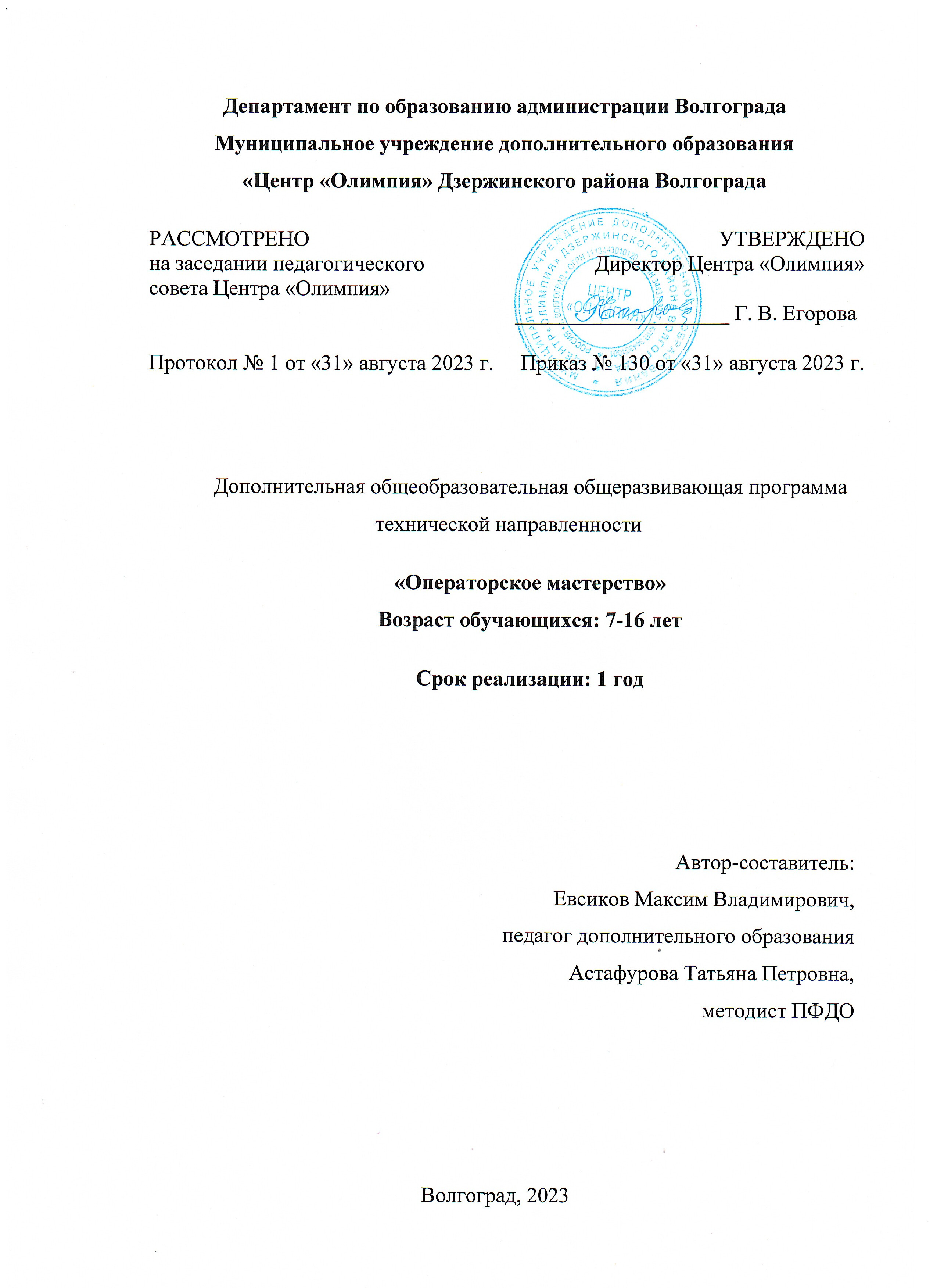 «Комплекс основных характеристик образования»Пояснительная записка1.1. Направленность. Дополнительная общеобразовательная общеразвивающая программа «Операторское мастерство» (далее - Программа) по содержательной, тематической направленности является технической и направлена на создание благоприятных условий для творческого развития личности обучающихся, позитивной социализации, формирования навыков и умений в сфере тележурналистики.Основной целью программы является обучение работе с техникой, предназначенной для съёмки, и освоение первичных навыков работы с видеоматериалом. Данные знания, умения и навыки предполагают работу с видеоаппаратурой, что позволяет отнести Программу к технической направленности.1.2. Актуальность программы заключается в том, что интерес к изучению новых информационных технологий у подрастающего поколения и у родительской общественности появляется в настоящее время уже в младшем школьном возрасте, т.к. современные профессии, связанные с масс-медиа, занимая одну из ведущий позиций в рейтинге востребованных профессий, становятся все более интеллектуальными. Иными словами, информационные технологии предъявляют все более высокие требования к интеллекту специалистов.Кроме того, трудно переоценить значение видео в современном мире, так как с появлением интернета и развитием технологий, оно стало доступным для массовой аудитории. Мы буквально окружены зрачками видеокамер и прямоугольниками мониторов, число владельцев домашнего видео и видеосистем растет пропорционально интересам их творческой реализации в этой области, при этом сама видеотехника все более совершенствуется. Овладеть культурой обращения с бытовой видеоаппаратурой, также важно и необходимо, как и владеть культурой речи, культурой поведения и т.д. Поэтому на сегодняшний день система дополнительного образования может решить эту задачу - подготовить подрастающее поколение к жизни, творческой и будущей профессиональной деятельности в высокоразвитом информационном обществе, удовлетворяя интересы и реализовывая способности обучающихся в области теле-, видеотехники.1.3. Педагогическая целесообразность программы состоит в том, что используемые в программе методы обучения в игровой форме позволят безболезненно осуществить переход от игровой ведущей деятельности к деятельности учебной, а также создадут альтернативу играм, плохо отражающихся на психике детей, путем привития интереса к играм, носящим развивающий и воспитательный характер, выработают быструю реакцию и нестандартное мышление.Процесс создания видеоролика, сценария, актерская игра, безусловно развивают интеллект, сообразительность, память, фантазию, формируя эстетический вкус, улучшая психическое и эмоциональное состояние обучающихся. В процессе групповой работы предполагается активное включение обучающихся в продуктивную творческую деятельность, что обеспечивает развитие коммуникативных качеств, индивидуальных способностей, формирование позитивных ценностных ориентаций, пробуждает стремление к самопознанию, саморазвитию, самосовершенствованию. Содержание программы способствует получению базовых знаний, устойчивых навыков в области видеосъёмки и видеомонтажа, которые и будут являться фундаментом для дальнейшего совершенствования мастерства в этой области.1.4. Отличительные особенности данной дополнительной общеобразовательной программы от уже существующих программ в этой области заключаются не только в получении теоретических знаний и подкреплении их на практике, но и в постоянной вовлечённости обучающихся в практическую деятельность и демонстрации полученных навыков при создании собственного творческого проекта.Обучающиеся проходят системный многоуровневый образовательный процесс подготовки, получая практические навыки обращения с видеокамерой. Занятия по программе связаны с использованием техники: видеокамеры, штатива, микрофона, суфлера, компьютера. В структуру программы входят 3 образовательных блока: теория, практика, готовый видеопроект. Каждое занятие (тема), как правило, имеет планируемый результат (знания и умения), который может обеспечивать обучающемуся дальнейший образовательный процесс, позволяя диагностировать обучаемость.1.5. Адресат программы. Программа предназначена для обучающихся трёх возрастных категорий: младшего, среднего (подросткового) и старшего (юношеского) школьного возраста. Разработана в соответствии с особенностями возрастного развития каждой возрастной категории.Группы формируются одновозрастные, то есть в одной группе могут обучаться только принадлежащие одной возрастной категории обучающиеся. Количество обучающихся в группе от 20 до 30 человек. Принимаются все желающие без специального отбора.Программа направлена на создание благоприятных условий для формирования знаний, умений, навыков при работе с видеоаппаратурой. Она способствует формированию интереса к изучению и работе с современными информационными технологиями. Обучающиеся младшего школьного возраста имеют следующие возрастные характеристики: - высокий уровень активности; - процессы возбуждения преобладают над процессами торможения;- эмоциональная непосредственность; - повышенная работоспособность;- высокая потребность в игре, движении, во внешних впечатлениях;- становление независимости; - развитие социальных эмоций, подчинение своих интересов интересам группы; - желание проигрывать позитивные социальные роли; - желание быть полезным; - становление чувства ответственности; - стремление научиться общаться с людьми вне семьи. Еще одна характерная особенность данного возраста - быстрая утомляемость младших школьников. Этим обуславливается необходимость использования на занятиях игровых моментов, физминуток. Это снимает эмоциональное и физическое напряжение, повышает интерес к изучаемому материалу. Младший школьный возраст является наиболее подходящим для обучения азам работы с техникой, так как обучающийся восприимчив к новой информации.Средний школьный возраст, являясь самым благоприятным для творческого развития, имеет возрастные особенности следующего характера: - повышенный интерес к людям, их социальным ролям, текущим событиям, природе;- высокий уровень активности; - ориентирование больше на действие, чем на размышление; энергичность, настойчивость, быстрота, энтузиазм; - осознание себя в группе, объединение в группы по интересам; - развитое самосознание, боязнь поражения; - мнение группы более важно, чем у взрослых; - развитое воображение и эмоциональность; - уверенная независимость от взрослых, в тоже время тенденция к усилению любви к некоторым взрослым;- повышенный интерес к деятельности вне помещений; стремление к общению с взрослыми.В этом возрасте обучающимся нравится решать проблемные ситуации, находить сходство и различие, определять причину и следствие. Им интересны внеклассные мероприятия, в ходе которых можно высказать свое мнение и суждение. Самому решать проблему, участвовать в дискуссии, отстаивать и доказывать свою правоту.В старшем подростковом возрасте устанавливаются профессиональные интересы. Растет потребность в труде, активность в обществе и строятся, более конкретные планы на жизнь. Детство и юность в развитии личности стоят на одной ступени. Постепенный переход из одной стадии в другую делает подростков более независимыми от взрослых. Старшеклассники активно пытаются самоутвердиться в обществе сверстников, социуме, проявляя лидерские качества подвергают сомнению авторитет взрослого, общаясь на «на равных». В коллективе обучающихся, помимо повседневного общения, в этом возрасте нарастает потребность в налаживании близких индивидуальных взаимоотношений и привязанностей. Программа затрагивает актуальные проблемы каждой возрастной категории, на которую рассчитывает, так как направлена на помощь в становлении самостоятельности личности, умении работать в коллективе, принимать на себя индивидуальную ответственность, создавая при этом условия для творческого проявления каждого обучающегося.1.6. Уровень программы, объем и сроки реализации программыПрограмма рассчитана на 1 год обучения с общим объемом - 160 часов. Уровень программы – базовый. 1.7. Форма обучения – очная.1.8. Режим занятий. Групповые занятия проводятся 2 раза в неделю по 2 академических часа, с 10-минутным перерывом. Режим занятий составляется в соответствии с требованиями СанПиН.1.9. Особенности организации образовательного процесса. Форму занятий можно определить как творческую студийную деятельность обучающихся, которая в конечном итоге стремится к полностью самостоятельной. Виды занятий по программе: теоретические и практические занятия (причем большее количество времени занимает практика), творческие игры, выполнение самостоятельной и творческой работы.  Методы обучения:- игровые методы вовлечения в творческую деятельность (ролевая игра);- метод проектов;- словесные методы: беседа, рассказ педагога и детей;- наглядные методы: наблюдение, демонстрация образца;- практические методы.Программа реализуется с использованием сетевого взаимодействия на основании договора между образовательными учреждениями, на базе которых соответственно и проводятся занятия.1.10. Цель программы: развитие и формирование разносторонне развитой личности, способной к творческому самовыражению через овладение основ операторского мастерства.1.11. Задачи программы:Предметные:- формировать первоначальные знания о тележурналистике;- формировать базовые знания по теории и практике съемки и видеомонтажа;- формировать умения и навыки работы с профессиональным съёмочным оборудованием.Метапредметные: - развивать творческие способности, воображение, фантазию, художественный вкус;− развивать зрительное восприятие, чувства цвета, композиционной культуры;- развивать образное, пространственное мышление, чувство гармонии и стиля.Личностные:- формировать интерес и мотивацию к художественно-творческой деятельности в процессе освоения операторского мастерства;- формировать готовность и способность к саморазвитию и личностному самоопределению;- воспитать взаимопонимание, уважение социума;- воспитывать трудолюбие, аккуратность, усидчивость, целеустремленность и самостоятельность.1.12. Учебный план1.13. Содержание программыРаздел 1. Основы операторского мастерства (28 часов) Тема 1.1. Вводное занятие. Техника безопасностиТеория: Правила по технике безопасности на занятиях.Формы контроля: опрос, педагогическое наблюдение.Тема 1.2. Основы телевидения терминология и методы работыТеория: Краткая история развития телевидения. Особенности создания видеосюжетов.Формы контроля: педагогическое наблюдение, опрос.Тема 1.3. Устройство камерыТеория: основные узлы и их предназначение. Объектив, видоискатель, накамерный микрофон. Кнопки настройки и управления камерой.Практика: изучение на практике устройство камеры. Проведение пробной съемки.Формы контроля: педагогическое наблюдение, опрос, исходный видеоматериал.Тема 1. 4. Основы операторского мастерстваТеория: краткая история кино. Основные моменты развития кино и телевидения. Роль оператора при создании художественного материала.Формы контроля: педагогическое наблюдение, опрос.Тема 1.5: Композиция кадраТеория: примеры композиционных решений в живописи. Главные правила построения кадра. Золотое сечение. Правило третей. Завал горизонта. Баланс кадра. Контровой свет.Формы контроля: педагогическое наблюдение, опрос.Тема 1.6. Разноплановая съемкаТеория: основные параметры крупности кадра и их влияние на восприятие видео.Практика: пробная сьемка с применением полученных знаний.Формы контроля: педагогическое наблюдение, опрос, исходный видеоматериал.Тема 1.7. Примеры композиционных решений в кино и на телевиденииТеория: просмотр и обсуждение видеоматериалов. Отрывки из кинофильмов различной тематики. Сравнение и анализ с точки зрения оператора.Формы контроля: педагогическое наблюдение, опрос.Тема 1.8. РаскадровкаТеория: примеры, эпизоды для съемки. Правила сьемки с последовательным кадрированием. Практика: написание раскадровки к короткому сюжету на заданную тему.Тема 1.9. Драматургический сюжет в кадре Теория: влияние различных способов съемки на сюжетную линию. Неразрывность связи содержания (то, что хотел сказать автор) и формы (как передано это содержание). Основной закон художественного произведения: форма должна соответствовать содержанию.Практика: пробная сьемка с различной крупностью кадра.Формы контроля: педагогическое наблюдение, опрос, исходный видеоматериал.Раздел 2. Работа с камерой (36 часов) Тема 2.1. Проведение пробной видеосъемки для выработки навыков работы с видеокамеройПрактика: съемка статичных кадров в студии.Формы контроля: педагогическое наблюдение, опрос, исходный видеоматериал.Тема 2.2. Анализ отснятого материалаТеория: просмотр исходников и определение ошибок при работе с камерой.Практика: работа по предварительному монтажу.  Формы контроля: педагогическое наблюдение, опрос, исходный видеоматериал.Тема 2.3. Ракурс. Виды и применение пристроек камерыТеория: влияние изменения ракурса на восприятие видеоматериала. Измерения реального мира: высота, ширина, глубина. Отображение трехмерного мира на плоском двухмерном экране, характеристика глубины.Практика: съемки видеосюжета с различными пристройками. Формы контроля: педагогическое наблюдение, опрос, исходный видеоматериал.Тема 2.4. Работа с журналистомТеория: термины и главные правила. Взаимодействие журналиста и оператора на съемочной площадке. Совмещение функций на площадке.Практика: съемки опроса на заданную тему.Формы контроля: педагогическое наблюдение, опрос, исходный видеоматериал.Тема 2.5. Съемка с заданным сюжетом с использованием разных ракурсовПрактика: отображение трехмерного пространства в двухмерном изображении.Формы контроля: педагогическое наблюдение, опрос, исходный видеоматериал.Тема 2.6. Съемка неподвижных объектовПрактика: различные виды пристроек и ракурсов. Содержание изображения (дом, стол, лицо персонажа и т. п.) и его организация (формы, линии на поверхности экрана, их соотношение по контрастности и т. д.).Формы контроля: педагогическое наблюдение, опрос, исходный видеоматериал.Тема 2.7. КомпозицияТеория: художественные стили в телевизионном зрелище. Способы и правила для создания гармоничной композиции.Практика: съемки зарисовки на натуре.Формы контроля: педагогическое наблюдение, опрос, исходный видеоматериал.Тема 2.8. Основные правила при съемке в движенииТеория: основные правила при съемке в движении.Практика: съемка видеосюжета.Формы контроля: педагогическое наблюдение, опрос, исходный материал.Тема 2.9. Панорама. Правила панорамированияТеория: панорама. Правила панорамирования.Практика: съемки зарисовки на натуре.Формы контроля: педагогическое наблюдение, опрос, исходный видеоматериал.Тема 2.10. Промежуточная аттестацияПрактика: съемка и презентация видеосюжета.Формы контроля: педагогическое наблюдение, опрос, исходный видеоматериал, выполненное задание.Раздел 3. Технология видеосъемки (80 часов)Тема 3.1. Свет в кадре и за кадромТеория: Различные источника света в кадре и за кадром.Практика: съемки с различными источниками света.Формы контроля: педагогическое наблюдение, опрос, исходный видеоматериал.Тема 3.2. Освещение: естественное и искусственноеТеория: виды искусственного света: рисующий, заполняющий, контровой, локальный. Косое освещение и его разновидность (скользящее освещение).Практика: съемки с различными источниками света.Формы контроля: педагогическое наблюдение, опрос, исходный видеоматериал.Тема 3.3. Схемы расстановки камер при студийной съемке людейТеория: схемы расстановки камер при студийной съемке людей.Практика: съемки с использованием студийного света. Формы контроля: педагогическое наблюдение, опрос, исходный видеоматериал.Тема 3.4. Задний план. Обоснование выбораТеория: выбор стилистики съемки, исходя из выбранного жанра.Практика: съемки сюжета с выбранным задним планом.Формы контроля: педагогическое наблюдение, опрос, исходный видеоматериал.Тема 3.5. Съемки натуры с изменением плановТеория: съемка натуры с изменением планов.Практика: съемки зарисовки с разноплановой камерой. Формы контроля: педагогическое наблюдение, опрос, исходный видеоматериал.Тема 3.6. Съемка в помещении. Контровой и заполняющий светПрактика: съемки зарисовки с разноплановой камерой. Влияние вида освещения на очертание теней и характер рельефа. Формы контроля: педагогическое наблюдение, опрос, исходный видеоматериал.Тема 3.7. Звук в камере. Особенности и ошибкиТеория: интершум. Настройка. Звук в кинофильмах: диалог, музыка и звуковые эффекты. Практика: видеосъемка с настройкой звука.Формы контроля: педагогическое наблюдение, опрос, исходный видеоматериал.Тема 3.8. Контровой светТеория: выделение контура объекта от фона задним скользящим светом.Практика: съемки с одним источником света. Формы контроля: педагогическое наблюдение, опрос, исходный видеоматериал.Тема 3.9. Объективы. Виды. Фокусное расстояниеТеория: объективы. Виды. Фокусное расстояние. Практика: съемка с заменой объектива на фотоаппарат. Формы контроля: педагогическое наблюдение, опрос, исходный видеоматериал.Тема 3.10. Съемки с использованием трансфокатораПрактика: использование объектива с переменным фокусным расстоянием (трансфокатор), приближая или удаляя зрителя от сцены.Формы контроля: педагогическое наблюдение, опрос, исходный материал.Тема 3.11. Движение камеры на штативе. Пробные съемкиПрактика: движение камеры на штативе. Пробные съемки.Формы контроля: педагогическое наблюдение, опрос, исходный видеоматериал.Тема 3.12. Совмещение движения камеры и трансфокатораТеория: совмещение движения камеры и трансфокатора.Практика: съемки зарисовки на натуре.  Формы контроля: педагогическое наблюдение, опрос, исходный видеоматериал.Тема 3.13. Виды микрофонов и их использованиеТеория: виды микрофонов: встроенный, ручной, радио-, проводной, петличный, выносной.Практика: съемки зарисовки на натуре с использованием микрофонов.  Формы контроля: педагогическое наблюдение, опрос, исходный видеоматериал.Тема 3.14. Раскадровка человека. ПравилаТеория: влияние выбора точки съемки портрета.Практика: съемки опроса с различным кадрированием. Формы контроля: педагогическое наблюдение, опрос, исходный видеоматериал.Тема 3.15. Работа со светом при съемке портретного планаТеория: трехточечный свет (3 типа освещения) - основной, заполняющий, задний.Практика: съемки в студии.Формы контроля: педагогическое наблюдение, опрос, исходный видеоматериал.Тема 3.16. Съемка человека в движении Теория: «динамика» на экране.Практика: съемки на натуре в движении.Формы контроля: педагогическое наблюдение, опрос, исходный видеоматериал.Тема 3.17. Синхроны. Правила съемкиТеория: виды получения синхронов. Основные виды планов в кино, видеороликах.Практика: съемки опроса.Формы контроля: педагогическое наблюдение, опрос, исходный видеоматериал.Тема 3.18. Накамерный свет. Способы примененияТеория: накамерный свет. Способы применения. Простое и сложное освещение.Практика: съемки в помещении с накамерным светом.Формы контроля: педагогическое наблюдение, опрос, исходный видеоматериал.Тема 3.19. Передний планТеория: передний план съемки.Практика: съемка сюжета.Формы контроля: педагогическое наблюдение, опрос, исходный видеоматериал.Раздел 4. Итоговое занятие (16 часов)Тема 4.1. Самостоятельная съемка сюжета на свободную темуТеория: создание сюжета.Практика: самостоятельные съёмки, обработка и подготовка сюжета на свободную тему.Формы контроля: педагогическое наблюдение, опрос, исходный видеоматериал.Тема 4.2. Выставка и представление видеоработТеория: подведение итогов работы за год.Практика: выставка и представление видеоработ.Формы контроля: педагогическое наблюдение, опрос, исходный видеоматериал, итоговая аттестация.1.14. Планируемые результаты освоения программы:Предметные:- сформированность первоначальных знаний о тележурналистике;- сформированность базовых знаний по теории и практике съемки и видеомонтажу;- сформированность умений и навыков работы с профессиональным съёмочным оборудованием.Метапредметные: - развитие творческих способностей, воображения, фантазии, художественного вкуса;− развитие зрительного восприятия, чувства цвета, композиционной культуры;- развитие образного, пространственного мышления, чувства гармонии и стиля.Личностные:- сформированность интереса и мотивации к художественно-творческой деятельности в процессе освоения операторского мастерства;- сформированность готовности и способности к саморазвитию и личностному самоопределению;- проявление взаимопонимания, уважения социума;- проявление трудолюбия, аккуратности, усидчивости, целеустремленности и самостоятельности.2. Комплекс организационно-педагогических условий, включающий формы аттестации2.1. Календарный учебный график программыКалендарный учебный график программы составляется в соответствии с годовым календарным учебным графиком муниципального учреждения дополнительного образования «Центр «Олимпия» Дзержинского района Волгограда». Учебный период – с 1 сентября по 31 августа.Количество учебных недель: 1 полугодие – 17 недель, 2 полугодие – 25 недель.Продолжительность каникул – 70 дней.Промежуточная аттестация проводится после прохождения основных блоков. Аттестация по итогам освоения программы проводится в конце учебного года.2.2. Условия реализации программыМатериально-техническое обеспечение:Необходимо наличие специальной видеостудии с набором всей необходимой техники в расчете на группу из 6-9 обучающихся. Помещение должно быть чисто убранным, проветриваемым, оснащенным в соответствии с требованиями СанПиН, иметь звукоизоляцию.Перечень оборудования, инструментов и материалов, необходимых для реализации программы:- видеокамера (1шт.); - суфлер (1шт.); - хромакей (1шт.); - микрофон(1шт.); - компьютер (1шт.); - штатив (1шт.); - аккумулятор для камеры(1шт.); - зарядное устройство для аккумулятора (1шт.);- флэш-накопитель(1шт.). Информационное обеспечение (аудио-, видео-, фото-, интернет-источники): - аудио, видео-диски, флеш-носители (презентации, фильмы, видеоролики);- Интернет и медиаресурсы;- учебная и периодическая литература.Кадровое обеспечение программы: По программе обучение осуществляется педагогами, имеющими среднее профессиональное или высшее образование (по направленности программы) и отвечающими квалификационным требованиям, указанным в квалификационных справочниках, и (или) профессиональном стандарте.2.3. Формы аттестацииСогласно учебному плану формами контроля являются: опрос, педагогическое наблюдение, создание видеороликов, творческая активность обучающегося.Форма проведения аттестации может варьироваться: - внешняя оценка (мероприятия различного уровня - конкурсы, смотры, открытый урок);- внутренняя оценка (тестирование, организация и участие в мероприятиях, конкурсах).Формы отслеживания и фиксации образовательных результатов: создание видеосюжетов, социальных роликов и короткометражных фильмов. В течение реализации программы после прохождения основных разделов проводится промежуточная аттестация в форме открытых занятий, анализа видеоработ, с целью определения степени достижения результатов обучения, закрепления знаний. Итоговая аттестация обучающихся, во время которой они демонстрируют свои знания, умения и способности, полученные в процессе обучения, проводится по окончании изучения программы.2.4. Оценочные материалыВ связи с тем, что программа является технической и направлена на творческое развитие обучающихся, формирование интереса к изучению и работе с видеоаппаратурой, наиболее важным представляется диагностика и отслеживание навыков в области видеосъёмки и видеомонтажа, проявляющихся в их творческих работах.Оценка работ обучающихся проводится путем визуального просмотра отснятого материала. Анализ выполненной работы проводит педагог совместно с обучающимися, просматривая видеосюжеты.В качестве итоговой аттестационной работы обучающимися выполняется творческий проект на заданные темы, при выполнении которого должны продемонстрировать:- умение выявить объемно-пластическую форму лица и фигуры, добиться выразительности кадра с помощью выбора точки съемки, крупности плана, характера светового и композиционного решения; - свое понимание композиции кадра, знание световой композиции, умение передать форму и пространственное положение предметов, их фактуру; - навыки композиционного мышления, наблюдательность, умение выбрать мотив и условия освещения; - навыки, приемы и способы воспроизведения событий – выбор момента в развитии события, точки съемки, крупности плана, свое отношение к явлениям и фактам современной жизни. Итоговый творческий проект должен соответствовать критериям: - работа должна соответствовать основным правилам жанрового видео; - работа должна относиться к определенному жанру (репортаж, видовая съемка, интервью, постановка и т.п.); - работа должна соответствовать тематике финального задания (социальная реклама, документальный фильм, зарисовка и т.д.); - в работе проявлено нестандартное художественное решения, изобретательность и креативность; - работа должна соответствовать высокому качеству изображения и качества видеоряда; - работа должна быть качественной с художественной точки зрения; - в работе учитывается уровень сложности и раскрытия темы: яркость образов, выразительность, фантазия, оригинальность, запоминающееся название.2.5. Методические материалыСтруктура программы отличается целостностью и системностью организации учебного материала, высоким уровнем информативности, технической направленностью. Эффективность обучения и развития достигается благодаря интеграции теории и практики. Такой подход снабжает обучающегося необходимым опытом и техническими навыками для дальнейшего самосовершенствования.Методы обучения на занятиях осуществляют четыре основные функции: - функцию сообщения информации;- функцию обучения воспитанников практическим умениям и навыкам; - функцию учения, обеспечивающую познавательную деятельность самих обучающихся; - функцию руководства познавательной деятельностью обучающихся.Возможные формы организации деятельности обучающихся на занятиях:- индивидуальные (индивидуально-групповая);- фронтальные (работа по подгруппам).Формы работы с обучающимися: упражнения, круглый стол, беседа, дискуссия, практическая работа в группах, групповое проектирование.Алгоритм учебного занятия:Организационный этап - организация начала занятия, создание психологического настроя на учебную деятельность и активизация внимания.Подготовительный этап - обеспечение мотивации и принятие обучающимися учебно-познавательной деятельности.Объяснение нового материала - обеспечение восприятия, осмысления и запоминания нового материала.Практическое выполнение задания - выявление качества и уровня овладения знаниями, коррекция знаний и способов действий.Итоговый этап - анализ и оценка успешности достижения цели, мобилизация обучающихся на самооценку.Список литературы для педагога:1. Волынец М. М. Профессия: оператор. – М.: Аспект Пресс, 2016. – 184 с. 2. Уорд П. Работа с цифровой видеокамерой: уроки операторского мастерства. - М.: Мир, 2001. - 301 с.: URL: http://library.lgaki.info (дата обращения 25.08.2023).2. Макки Р. История на миллион долларов. Мастер-класс для сценаристов и не только. – М.: Альпина нон-фикшн, 2015.- 456 с.3. Медынский С. Е. Оператор. Пространство. Кадр. – М.: Аспект Пресс, 2011. – 111 с.4. Синецкий Д. Видеокамеры и видеосъемка. - М.: Москва, 1999. – 200 с.5. Уорд П. Композиция кадра в кино и на телевидении». Пер. с англ. – М., ГИТР, 2005. – 196 с. URL: https://disk.yandex.ru/i/mW3bK9qHdqvZmg (дата обращения 24.08.2023).6. Ландо С. М. Кинооператорское мастерство. Книга 1: учеб. пособие. – СПб.: Политехника-Сервис, 2019. -304 с.7. Розенталь А. Создание кино и видеофильмов как увлекательный бизнес. – М.: Триумф, 2000. – 352 с.8. Головня А. Д. Мастерство кинооператора. - М.: RUGRAM, 2021. – 238 с.9. Медынский С. Е. Компонуем кадр. — М.: Искусство, 1992. — 239 с.Список литературы для родителей:1. Сайт монтаж KA-FILM.RU - Андрея Каминского. URL: http://ka-film.ru/ (дата обращения 22.08.2023).2. Бесогон TV. Выпуск 19. Мастер-класс в Мелихово. URL: https://ya.ru/video/preview/11175303265433884707 (дата обращения 27.08.2023).3. Ковалев-Случевский К. П. Тележурналистика XXI века. Настольная книга для познания современного ТВ. – М.: Грифон, 2012. – 176 с.4. Советов от режиссера Кена Лоуча. URL: https://snimifilm.com/post/10-sovetov-ot-rezhissera-kena-loucha (дата обращения 25.08.2023).Список литературы для детей:1. Медынский С. Е. Композиционная структура кадра. URL: https://www.rulit.me/books/komponuem-kinokadr-read-427282-1.html (дата обращения 24.08.2023).2. Саликова С. Детям об искусстве. Кино. Краткая история. Как снимают кино. – М.: Искусство XXI век, 2016. – 144 с.3. Стокман Стив. Как снять отличное видео на зависть профессионалам. – М.: Эксмо, 2016. – 272 с.№ п/пНаименование разделов, темКоличество часовКоличество часовКоличество часовФорма аттестации/ контроля№ п/пНаименование разделов, темВсегоТеорияПрактикаФорма аттестации/ контроля1Основы операторского мастерства (28 часов)Основы операторского мастерства (28 часов)Основы операторского мастерства (28 часов)Основы операторского мастерства (28 часов)Основы операторского мастерства (28 часов)1.1Вводное занятие. Техника безопасности11-Опрос, педагогическое наблюдение1.2Основы телевидения терминология и методы работы11-Педагогическое наблюдение, опрос1.3Устройство камеры624Педагогическое наблюдение, опрос, исходный видеоматериал1.4Основы операторского мастерства22-Педагогическое наблюдение, опрос1.5Композиция кадра422Педагогическое наблюдение, опрос1.6Разноплановая съемка422Педагогическое наблюдение, опрос, исходный видеоматериал1.7Примеры композиционных решений в кино и на телевидении211Педагогическое наблюдение, опрос1.8Раскадровка422Педагогическое наблюдение, опрос, исходный видеоматериал1.9Драматургический сюжет в кадре422Педагогическое наблюдение, опрос, исходный видеоматериал2Работа с камерой (36 часов)Работа с камерой (36 часов)Работа с камерой (36 часов)Работа с камерой (36 часов)Работа с камерой (36 часов)2.1Проведение пробной видеосъемки для выработки навыков работы с видеокамерой3-3Педагогическое наблюдение, опрос, исходный видеоматериал2.2Анализ отснятого материала422Педагогическое наблюдение, опрос, исходный видеоматериал2.3Ракурс. Виды и применение пристроек камеры422Педагогическое наблюдение, опрос, исходный видеоматериал2.4Работа с журналистом422Педагогическое наблюдение, опрос, исходный видеоматериал2.5Съемка с заданным сюжетом с использованием разных ракурсов4-4Педагогическое наблюдение, опрос, исходный видеоматериал2.6Съемка неподвижных объектов4-4Педагогическое наблюдение, опрос, исходный видеоматериал2.7Композиция422Педагогическое наблюдение, опрос, исходный видеоматериал2.8Основные правила при съемке в движении422Педагогическое наблюдение, опрос, исходный видеоматериал2.9Панорама. Правила панорамирования422Педагогическое наблюдение, опрос, исходный видеоматериал2.10Промежуточная аттестация1-1Педагогическое наблюдение, опрос, исходный видеоматериал, выполненное задание 3Технология видеосъемки (80 часов)Технология видеосъемки (80 часов)Технология видеосъемки (80 часов)Технология видеосъемки (80 часов)Технология видеосъемки (80 часов)3.1Свет в кадре и за кадром422Педагогическое наблюдение, опрос, исходный видеоматериал3.2Освещение: естественное и искусственное422Педагогическое наблюдение, опрос, исходный видеоматериал3.3Схемы расстановки камер при студийной сьемке людей422Педагогическое наблюдение, опрос, исходный видеоматериал3.4Задний план. Обоснование выбора422Педагогическое наблюдение, опрос, исходный видеоматериал3.5Съемки натуры с изменением планов422Педагогическое наблюдение, опрос, исходный видеоматериал3.6Съемка в помещении4-4Педагогическое наблюдение, опрос, исходный видеоматериал3.7Звук в камере. Особенности и ошибки422Педагогическое наблюдение, опрос, исходный видеоматериал3.8Контровой свет422Педагогическое наблюдение, опрос, исходный видеоматериал3.9Объективы. Виды. Фокусное расстояние422Педагогическое наблюдение, опрос, исходный видеоматериал3.10Съемки с использованием трансфокатора4-4Педагогическое наблюдение, опрос, исходный видеоматериал3.11Движение камеры на штативе. Пробные сьемки4-4Педагогическое наблюдение, опрос, исходный видеоматериал3.12Совмещение движения камеры и трансфокатора624Педагогическое наблюдение, опрос, исходный видеоматериал3.13Виды микрофонов и их использование422Педагогическое наблюдение, опрос, исходный видеоматериал3.14Раскадровка человека. Правила422Педагогическое наблюдение, опрос, исходный видеоматериал3.15Работа со светом при съемке портретного плана422Педагогическое наблюдение, опрос, исходный видеоматериал3.16Съемка человека в движении422Педагогическое наблюдение, опрос, исходный видеоматериал3.17Синхроны. Правила съемки422Педагогическое наблюдение, опрос, исходный видеоматериал3.18Накамерный свет. Способы применения422Педагогическое наблюдение, опрос, исходный видеоматериал3.19Передний план624Педагогическое наблюдение, опрос, исходный видеоматериал4Итоговое занятие (16 часов)Итоговое занятие (16 часов)Итоговое занятие (16 часов)Итоговое занятие (16 часов)Итоговое занятие (16 часов)4.1Cамостоятельная съемка сюжета на свободную тему12210Педагогическое наблюдение, опрос, исходный видеоматериал4.2Выставка и представление видеоработ4-4Педагогическое наблюдение, опрос, презентация видеоматериала, итоговая аттестацияИтого:1606199